Техническое задание по формированию заказов поставщикуЗаказы должны формироваться для каждого склада отдельно. При формировании заказа значение min товарного запаса вводится вручную для каждого статуса отдельно. Выбираем склад, период продаж. Необходима возможность выбора периода расчета средних продаж. Т. е. период может быть выбран за крайние 3 месяца, при этом устанавливаем расчет средних продаж за 2, т.е. необходима галочка «учитывать текущий месяц в расчет средних продаж» или нет. Так же должна быть возможность отбора выгрузки продаж без учета отгрузки в период проведения акционных мероприятий. Резерв на складе и резерв товара в пути отображается на выбранном складе. Общие остатки=своб остатки на выбранном складе + товар в пути (который заказан и будут оприходован на выбранный склад) - резерв товара в пути, свободный остаток и номера вагонов, которые ожидаются. Оборачиваемость подтягивается из отчета по оборачиваемости 1С за предыдущий периодДля Опта Min товарный = ср продажи/кол-во раб дней =ср. дневное потребление (СДП)*на кол-во дней товар запаса (Суперхит – 30дней, ТОП 25, Ассортимент – 20, Неликвид -20 дней только для сетей). Max товарный запас для опта = min товар запас+СДП (ср днев потребление)*11 (4дня плечо поставки, 7 дней на производство)  Для сетей Min товарный запас=ср продажи*2. Max товарный запас рассчитывается так же как и для опта.  Данный критерий необходимо рассчитывать по формуле, а также корректировать вручную.Заказ формируется как Max товарный запас – (свободный остаток + товары в пути-резерв товара в пути)Необходима возможность консолидировать заказы по всем складам в единый, форма такая же, с возможностью разворачивать артикул по складам.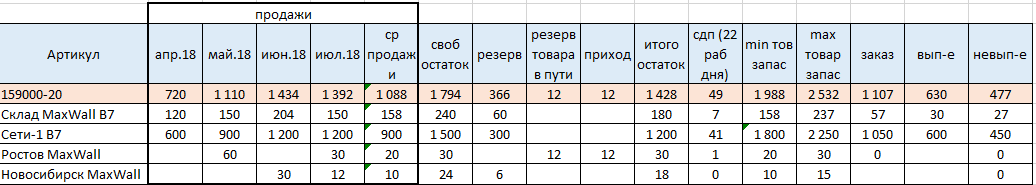 Когда фабрика высылает наличие товара по заказу необходимо наложить их на данную таблицу, т.е. выделить отдельной колонкой с возможностью заливать это из эксель, как заказы клиентов. Приоритет отгрузки распределяется исходя из общих остатков -резерв товара в пути. При формировании машины необходима возможность оставлять виртуальный приход, который не будет отображаться в остатках, т.к. документы отправляются фабрикой в день отгрузки машины. При распределении между складами заказов сохраняется информация для деления приходов между складами.